OPINION WRITING -  escritura opinion, sentimientoInstructions:  Type the following text and add a picture in the frame, below the dotted line.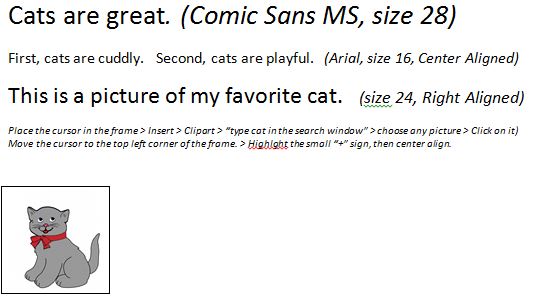 --------------------------------------------------------------CFT